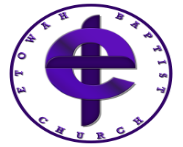 ETOWAH BAPTIST CHURCH ATHLETICSDiscovering Jesus through sports.Our mission is to glorify God by leading all people to become followers of Jesus ChristBACKGROUND CHECK REQUEST LETTER2021 Junior Division SoccerFebruary 12th, 2021Coaches and volunteers,We all consider a church to be one of the safest and most loving environments in which to raise a child, but sadly, we are not immune to the effects of sin.  It would be presumptuous on our part to assume that nothing bad could happen here.  When reports of child abuse are made, the question will always be asked, “Was there anything that could have been done to protect our children and students?”  This was our thinking when Etowah Baptist Church implemented a child protection policy.Our child protection policy is a proactive measure that helps ensure our church continues to be a safe and secure environment for every child.  As part of our child protection policy, we need you to submit some information which allows a background check to be completed on you.  Etowah Baptist Church members must submit information for background checks every other year and non-members must submit information annually. The link at the bottom of this letter directs you to a national (secure) company, who manages all our background checks.   None of your information is kept at the church.  The church office will be notified when you complete your form.   Please do this as soon as possible.  The background check is provided FREE of charge to you.   Your background check must be completed by March 25th, 2021.THANK YOU  for volunteering to help minister to the children of our community!If you have any questions or concerns, please text Christine Paynter, 828-551-1602.Web-Link:  https://www.ministryopportunities.org/EtowahBaptist